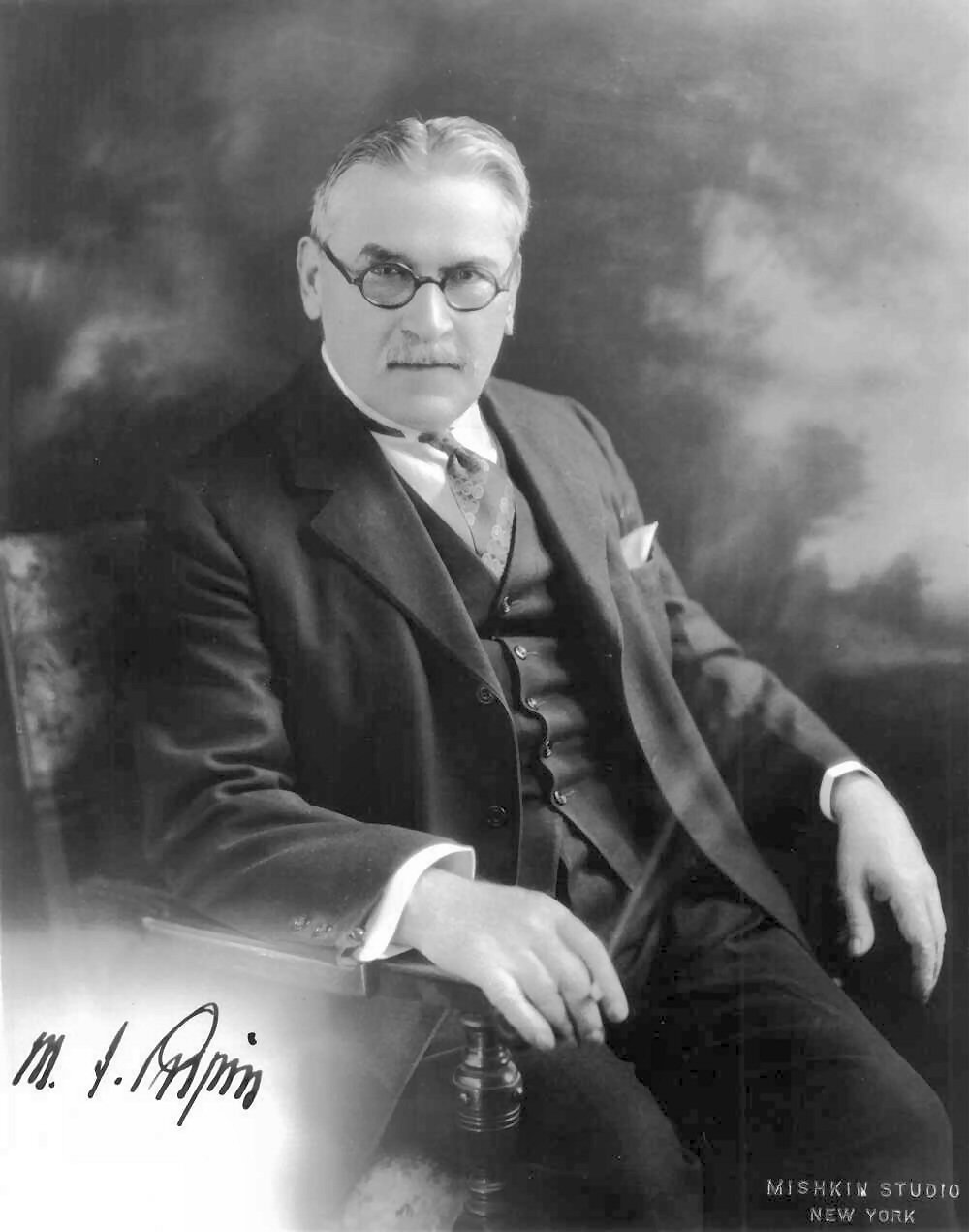 ОШ „Михајло Пупин“ ИдворАКЦИОНИ ПЛАН  ТИМА ЗА САМОВРЕДНОВАЊЕ  РАДА ШКОЛЕ У ОБЛАСТИ ПОДРШКА УЧЕНИЦИМАза школску 2019/2020. годинуКључнаобластСтандардПоказатељи(индикатори)АктивностиНосиоциактивностиВремереализацијеНачин праћења реализацијеИзвори доказа,верифика-цијаПрепорукеПОДРШКАУЧЕНИЦИМАПОДРШКАУЧЕНИЦИМАУ школи функционише систем пружања подршке свим ученицимаШкола предузима разноврсне мере за пружање подршке ученицима у учењу.У пружању подршке ученицима школа предузима различите активности у сарадњи са релевантним институциjама и поjединцима.-Обогаћен једносменски рад-Наставници разредне и предметне наставе-Током школске године-Увид у Извештаје о обог.једносменском раду-Извештаји о обогаћеном једносменскомраду-Наставити са обог. једносменским радом, информисати родитеље и ученике о новим обог. једносменским активностима и спровести анкету о одабиру о.ј.а.ПОДРШКАУЧЕНИЦИМАПОДРШКАУЧЕНИЦИМАУ школи функционише систем пружања подршке свим ученицимаШкола предузима разноврсне мере за пружање подршке ученицима у учењу.У пружању подршке ученицима школа предузима различите активности у сарадњи са релевантним институциjама и поjединцима.-Мајкрософт тимс-Наставници разредне и предметне наставе-Током школске године-Преглед платформе микрософт тимса-Платформа мајкрософт тимса-Упознавање ученика и родитеља са новом платформом за рад на даљину: мајкрософт тимс, обука ученика и родитеља о коришћењу платформеПОДРШКАУЧЕНИЦИМАПОДРШКАУЧЕНИЦИМАУ школи функционише систем пружања подршке свим ученицимаШкола предузима разноврсне мере за пружање подршке ученицима у учењу.У пружању подршке ученицима школа предузима различите активности у сарадњи са релевантним институциjама и поjединцима.-Разговор и радионице са ученицима на ЧОС-у-Одељењски старешина-Педагог-Током школске године-Увид у електронски дневник-Електронски дневник- Наставити са разговорима и радионицамаса ученицима на ЧОС-уПОДРШКАУЧЕНИЦИМАПОДРШКАУЧЕНИЦИМАУ школи функционише систем пружања подршке свим ученицимаШкола предузима разноврсне мере за пружање подршке ученицима у учењу.У пружању подршке ученицима школа предузима различите активности у сарадњи са релевантним институциjама и поjединцима.-Допунска и додатна настава-Наставници разредне и предметне наставе-Током школске године-Увид у електронски дневник-Увид у Извештај о остваривању Годишњег плана рада школе-Електронски дневник-Извештај о остваривању Годишњег плана рада школе- Наставити са часовима допунске и додатне наставеПОДРШКАУЧЕНИЦИМАПОДРШКАУЧЕНИЦИМАУ школи функционише систем пружања подршке свим ученицимаШкола предузима разноврсне мере за пружање подршке ученицима у учењу.У пружању подршке ученицима школа предузима различите активности у сарадњи са релевантним институциjама и поjединцима.-Центар за социјални рад Ковачица-Директор-Педагог-Током школске године-Увид у Извештај директора-Увид у Извештај педагога-Извештај директора-Извештај педагога- Наставити са сарадњомса Центром за социјални  рад  КовачицаПОДРШКАУЧЕНИЦИМАПОДРШКАУЧЕНИЦИМАУ школи функционише систем пружања подршке свим ученицимаШкола предузима разноврсне мере за пружање подршке ученицима у учењу.У пружању подршке ученицима школа предузима различите активности у сарадњи са релевантним институциjама и поjединцима.-Сарадња са средњим школама приликом уписа ученика 8.разреда-Директор-Педагог- Током школске године-Увид у Извештај директора-Увид у Извештај педагога-Увидом у записнике са састанака Тима за ИОП-Извештај директора-Извештај педагога-Записници са састанака Тима за ИОП-Наставити са сарадњом средњим школамаПОДРШКАУЧЕНИЦИМАПОДРШКАУЧЕНИЦИМАУ школи функционише систем пружања подршке свим ученицимаШкола предузима разноврсне мере за пружање подршке ученицима у учењу.У пружању подршке ученицима школа предузима различите активности у сарадњи са релевантним институциjама и поjединцима.-Сарадња са логопедом-Директор-Педагог- Током школске године-Увид у Извештај директора-Увид у Извештај педагога-Увидом у записнике са састанака Тима за ИОП-Извештај директора-Извештај педагога-Записници са састанака Тима за ИОП-Обновити планирану сарадњу са логопедом која није реализована прошле шк. године због ковидаПОДРШКАУЧЕНИЦИМАПОДРШКАУЧЕНИЦИМАУ школи функционише систем пружања подршке свим ученицимаШкола предузима разноврсне мере за пружање подршке ученицима у учењу.У пружању подршке ученицима школа предузима различите активности у сарадњи са релевантним институциjама и поjединцима.-Сарадња са ИРК- Директор-Педагог- Током школске године-Увид у Извештај директора-Увид у Извештај педагога-Увидом у записнике са састанака Тима за ИОП-Извештај директора-Извештај педагога-Записници са састанака Тима за ИОП- Наставити са сарадњом са ИРКПОДРШКАУЧЕНИЦИМАУ школи се подстиче лични, професионални и социјални развој ученикаКроз наставни рад и ваннаставне активности подстиче се професионални развоj ученика, односно кариjерно вођење и саветовање-Радионице ПО-Педагог-Одељењски старешина- Током школске године-Увид у електронски дневник-Увид у Извештај о остваривању Годишњег плана рада школе-Електронски дневник-Извештај о остваривању Годишњег плана рада школе-Наставити са радионицама ПОПОДРШКАУЧЕНИЦИМАУ школи се подстиче лични, професионални и социјални развој ученикаКроз наставни рад и ваннаставне активности подстиче се професионални развоj ученика, односно кариjерно вођење и саветовање-Разговори са ученицима на ЧОС-у-Одељењски старешина-Педагог- Током школске године- Увид у електронски дневник-Електронски дневник-Наставити са разговорима са ученицима на ЧОС-уПОДРШКАУЧЕНИЦИМАУ школи се подстиче лични, професионални и социјални развој ученикаКроз наставни рад и ваннаставне активности подстиче се професионални развоj ученика, односно кариjерно вођење и саветовање-Писање састава на часу српског језика у вези са њиховим будућим занимањем- Наставник српског језика- Током школске године- Увид у електронски дневник-Електронски дневник-Наставити са писањем састава на часу српског ј. у вези са њиховим будућим занимањемПОДРШКАУЧЕНИЦИМАУ школи се подстиче лични, професионални и социјални развој ученикаКроз наставни рад и ваннаставне активности подстиче се професионални развоj ученика, односно кариjерно вођење и саветовање-Претраживање на интернету на часу информатике и рач. у  вези са средњим школама-Наставник информатике и рачунарства- Током школске године- Увид у електронски дневник-Електронски дневник-Наставити са претраживањем на интернету на часу информатике и рач. у  вези са средњим школамаПОДРШКАУЧЕНИЦИМАУ школи се подстиче лични, професионални и социјални развој ученикаКроз наставни рад и ваннаставне активности подстиче се професионални развоj ученика, односно кариjерно вођење и саветовање-Посета ученика институцијама у месту становања-Педагог- Током школске године-Увид у електронски дневник - Увид у Извештај о остваривању Годишњег плана рада школе-Електронски дневник- Извештај о остваривању Годишњег плана рада школе-Организовати посету ученика 7 и 8. разреда у оквиру ПО следећим институцијамау месту: Пошта, Дом здравља, Дом културе и Музеј Михајла ПупинаПОДРШКАУЧЕНИЦИМАУ школи се подстиче лични, професионални и социјални развој ученикаКроз наставни рад и ваннаставне активности подстиче се професионални развоj ученика, односно кариjерно вођење и саветовање-Радионица и разговор са ученицима и родитељима о избору уписа средње школе-Педагог-Одељењски старешина- Током школске године-Увид у електронски дневник-Увид у Извештај о остваривању Годишњег плана рада школе-Електронски дневник- Извештај о остваривању Годишњег плана рада школе- Организовати посебан родитељски састанак са родитељима и ученицима 8.раз. и одрадити радионицу о избору  уписа у средњу школуПОДРШКАУЧЕНИЦИМАУ школи се подстиче лични, професионални и социјални развој ученикаКроз наставни рад и ваннаставне активности подстиче се професионални развоj ученика, односно кариjерно вођење и саветовање-Презентација Гимназије „Михајло Пупин“ Ковачица-Педагог- Током школске године-Увид у електронски дневник-Увид у Извештај о остваривању Годишњег плана рада школе-Електронски дневник-Извештај о остваривању Годишњег плана рада школе-Организовати долазак представника Гимназије „Михајло Пупин “ Ковачица који би презентовали поменуту школу